ENGLISH WORKSHEET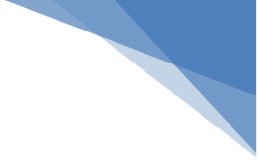 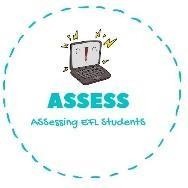 Ireland / Greece / Russia / Australia / Finland / South Africa / United States of America / Sweden / Iraq / Iran / Turkey / United Kingdom / Portugal / Italy / Germany / Spain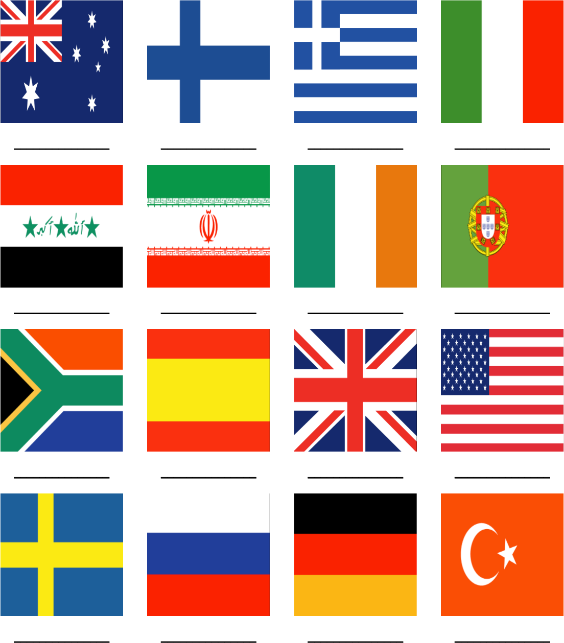 TOPIC: FlagsSUBTOPICS: Label the picturesLEVEL: A2Name: 	 Surname: 	 Nber: 	 Grade/Class: 	Name: 	 Surname: 	 Nber: 	 Grade/Class: 	Name: 	 Surname: 	 Nber: 	 Grade/Class: 	